На основу члана 34. став 7. Закона о подстицајима у пољопривреди и руралном развоју („Службени гласник РС”, бр. 10/13, 142/14, 103/15 и 101/16) и члана 17. став 4. и члана 24. став 2. Закона о Влади („Службени гласник РС”, бр. 55/05, 71/05 – исправка, 101/07, 65/08, 16/11, 68/12 – УС, 72/12, 7/14 – УС, 44/14 и 30/18 – др. закон),Министар пољопривреде, шумарства и водопривреде доносиПРАВИЛНИКо изменама и допунама Правилника о подстицајима за инвестиције у физичку имовину пољопривредног газдинства за изградњу и опремање објеката за унапређење примарне пољопривредне производњеЧлан 1.У Правилнику о подстицајима за инвестиције у физичку имовину пољопривредног газдинства за изградњу и опремање објеката за унапређење примарне пољопривредне производње („Службени гласник РСˮ, бр. 29/18, 30/18, 27/19, 40/19, 81/20 и 120/20), у члану 7. тачка 8) мења се и гласи:„8) је објекат који је предмет инвестиције у изградњу објекта за коју се подноси захтев у његовом власништву;ˮ.После тачке 8) додају се тач. 9) и 10), које гласе:„9) је објекат који је предмет инвестиције у набавку нове опреме за коју се подноси захтев у његовом власништву или ако на њему има право закупа, односно коришћења на основу уговора закљученог са закуподавцем: физичким лицем или јединицом локалне самоуправе на период закупа, односно коришћења од најмање пет година почев од календарске године за коју се подноси захтев за коришћење подстицаја, с тим да ако је објекат предмет закупа, односно коришћења не може имати уписане друге терете, осим предметног закупа, односно коришћења;10) по редоследу подношења захтева постоје расположива средства за одобравање права на подстицаје у оквиру укупних средстава опредељених јавним позивом.ˮЧлан 2.Члан 10. мења се и гласи:„Члан 10.Управа за аграрна плаћања (у даљем тексту: Управа) расписује јавни позив за подношење захтева за остваривање права на подстицаје за инвестиције у физичку имовину пољопривредног газдинства за изградњу и опремање објеката за унапређење примарне пољопривредне производње (у даљем тексту: јавни позив), који се објављује на званичној интернет страници министарства надлежног за послове пољопривреде, односно на званичној интернет страници Управе.Јавни позив нарочито садржи податке о: врстама подстицаја за које се расписује позив у складу са овим правилником, роковима за подношење захтева, висини расположивих средстава по јавном позиву, као и друге податке потребне за спровођење јавног позива.Управа може расписати један или више јавних позива за календарску годину, за једну или више врста подстицаја из чл. 3. и 4. овог правилника.ˮЧлан 3.После члана 10 додаје се нови члан 10а, који гласи:„Поступак за остваривање права на подстицаје покреће се по захтеву лица из члана 6. овог правилника који се подноси Управи у року одређеном јавним позивом из члана 10. овог правилника, на Обрасцу број 1 – Захтев за остваривање права на подстицаје за инвестиције у физичку имовину пољопривредног газдинства за изградњу и опремање објеката за унапређење примарне пољопривредне производње у ___________ години, који је одштампан уз овај правилник и чини његов саставни део (у даљем тексту: захтев).Подносилац захтева може поднети само један захтев по истом јавном позиву.Захтев се може поднети само у оквиру једног програма из члана 3. овог правилника, при чему захтев може обухватити један или више подстицаја, односно једну или више прихватљивих инвестиција из Табеле, у оквиру одговарајуће врсте програма, односно подстицаја.ˮЧлан 4.У члану 11. став 5. мења се и гласи:„Ако је подносилац захтева предузетник, привредно друштво или земљорадничка задруга, за остваривање права на подстицаје потребна је следећа документација:1) образац оверених потписа лица овлашћених за заступање (ОП образац);2) потврде Агенције за привредне регистре да:(1) није регистровано да му је изречена правноснажна судска или управна мера забране обављања делатности,(2) није регистровано да је осуђиван због привредног преступа,(3) није регистрован поступак ликвидације или стечаја, нити је престао да постоји услед судске или одлуке другог органа са обавезујућом снагом.ˮУ ставу 6. после речи: „инвестицијеˮ додају се речи: „у набавку нове опремеˮ.Став 11. мења се и гласи:„Документацију из става 1. тач. 6)–10), ст. 3. и 4, став 5. тачка 2) и ст. 8. и 9. овог члана, као и податке о упису у Регистар привредних субјеката и о разврставању у микро, мало или средње правно лице, у складу са законом којим се уређује рачуноводство, Управа прибавља по службеној дужности у складу са законом којим се уређује општи управни поступак.ˮЧлан 5.У члану 15. став 2. после речи: „износа финансијских средставаˮ додају се речи: „опредељеног јавним позивом из члана 10. овог правилника иˮ.Члан 6.Захтеви за остваривање права на подстицаје поднети до дана ступања на снагу овог правилника решаваће се у складу са прописом који је био на снази у време њиховог подношења.Члан 7.Овај правилник ступа на снагу наредног дана од дана објављивања у „Службеном гласнику Републике Србијеˮ.Број 110-00-91/2022-09У Београду, 7. јуна 2022. годинеМинистар,Бранислав Недимовић, с.р.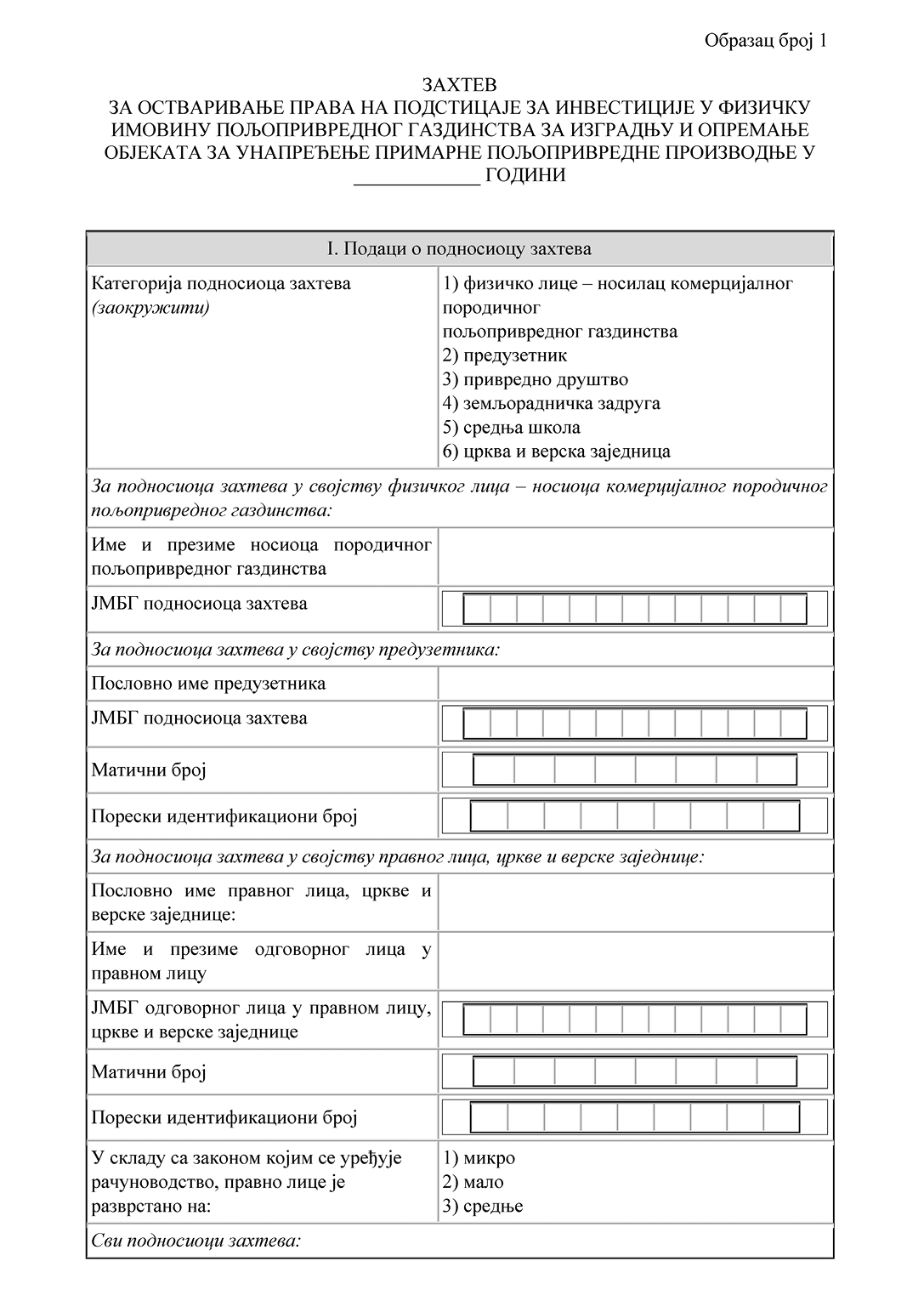 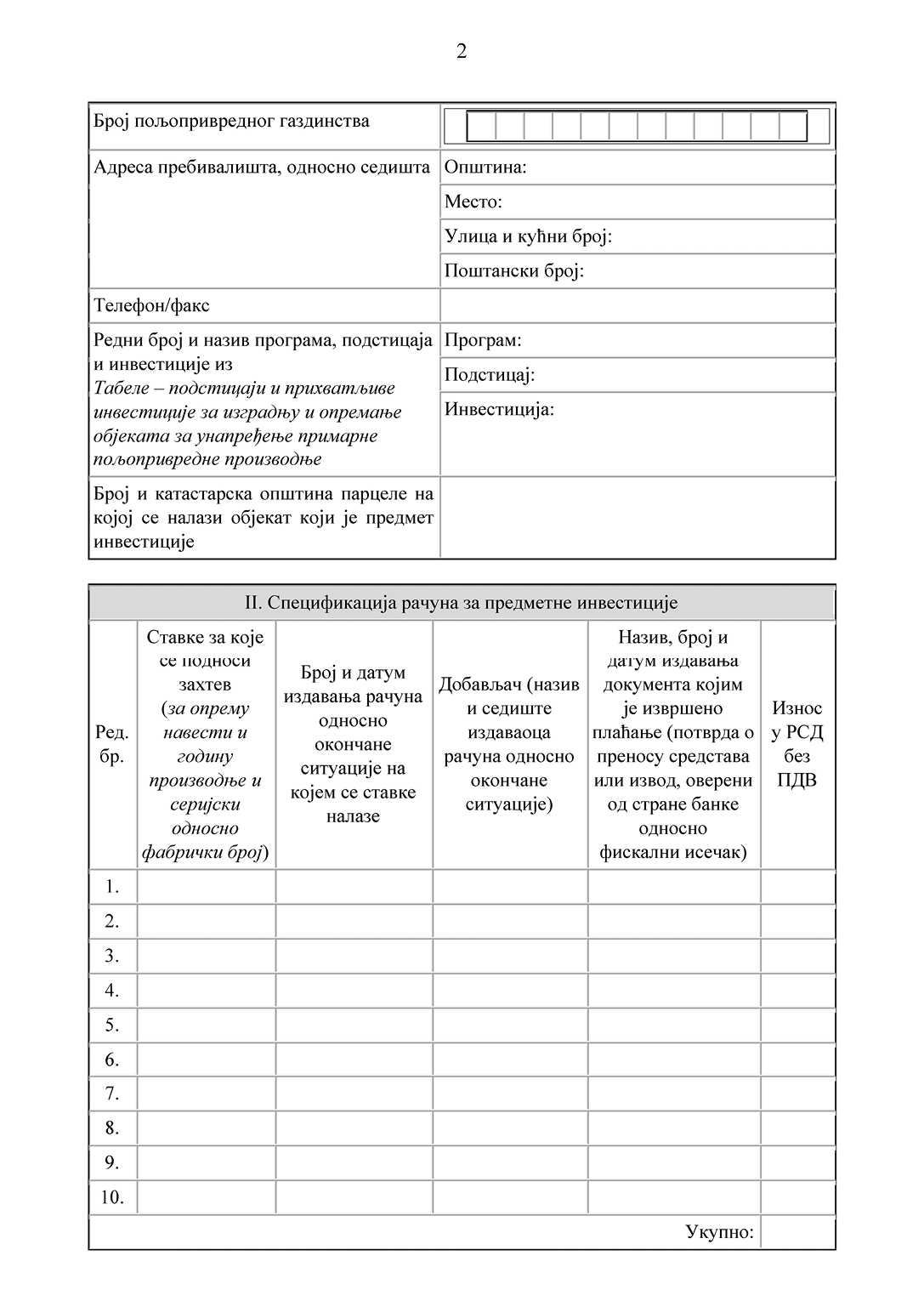 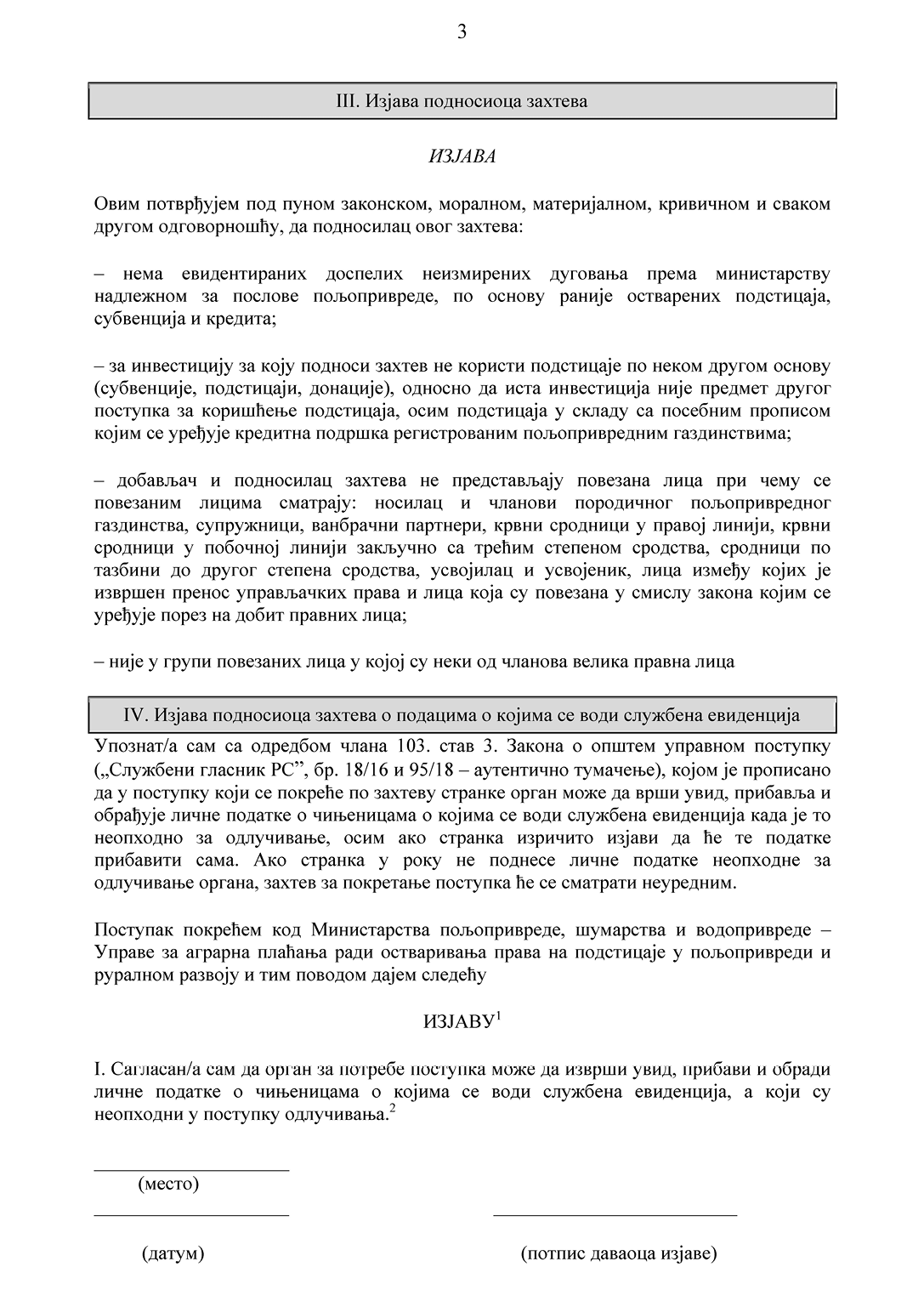 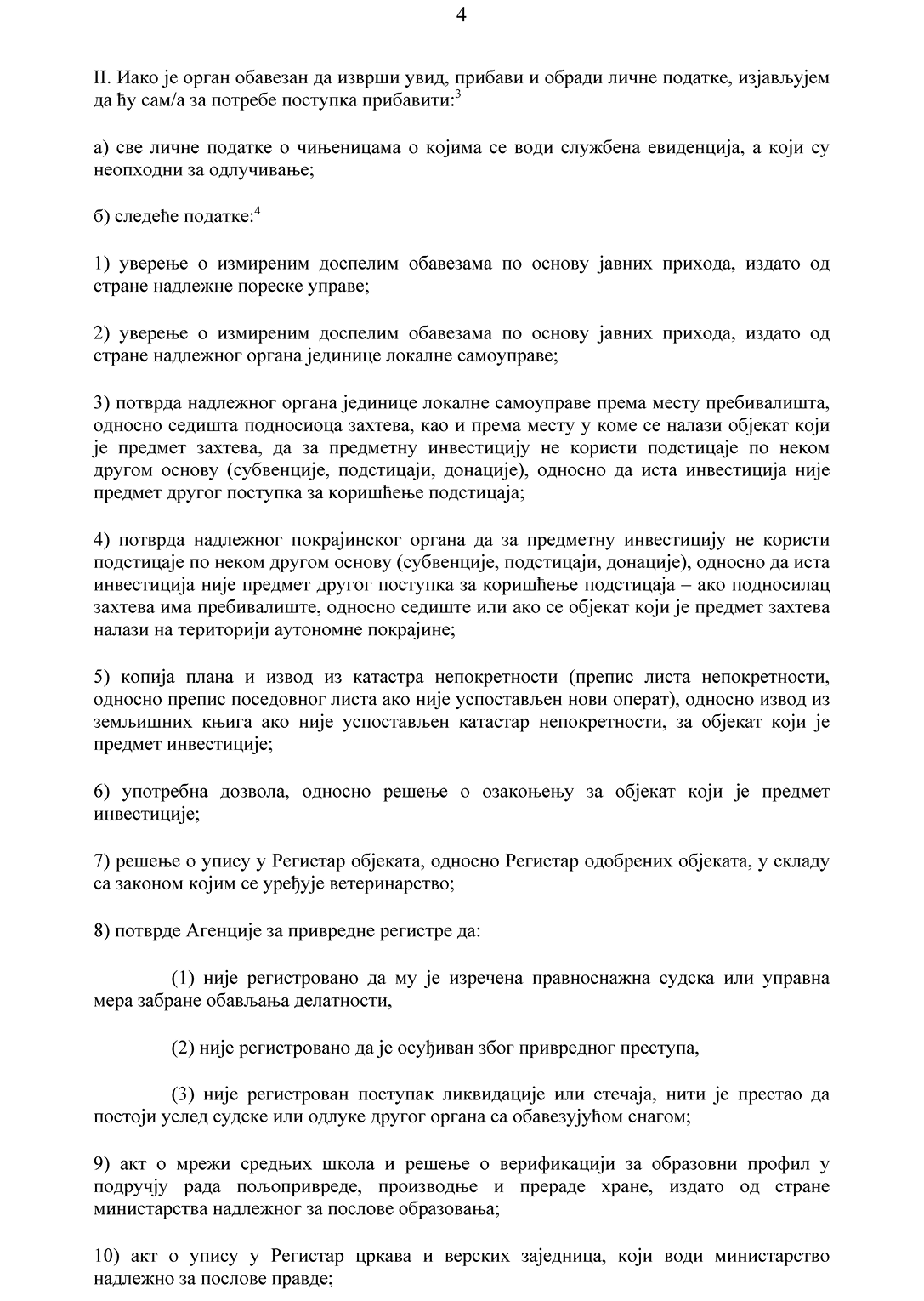 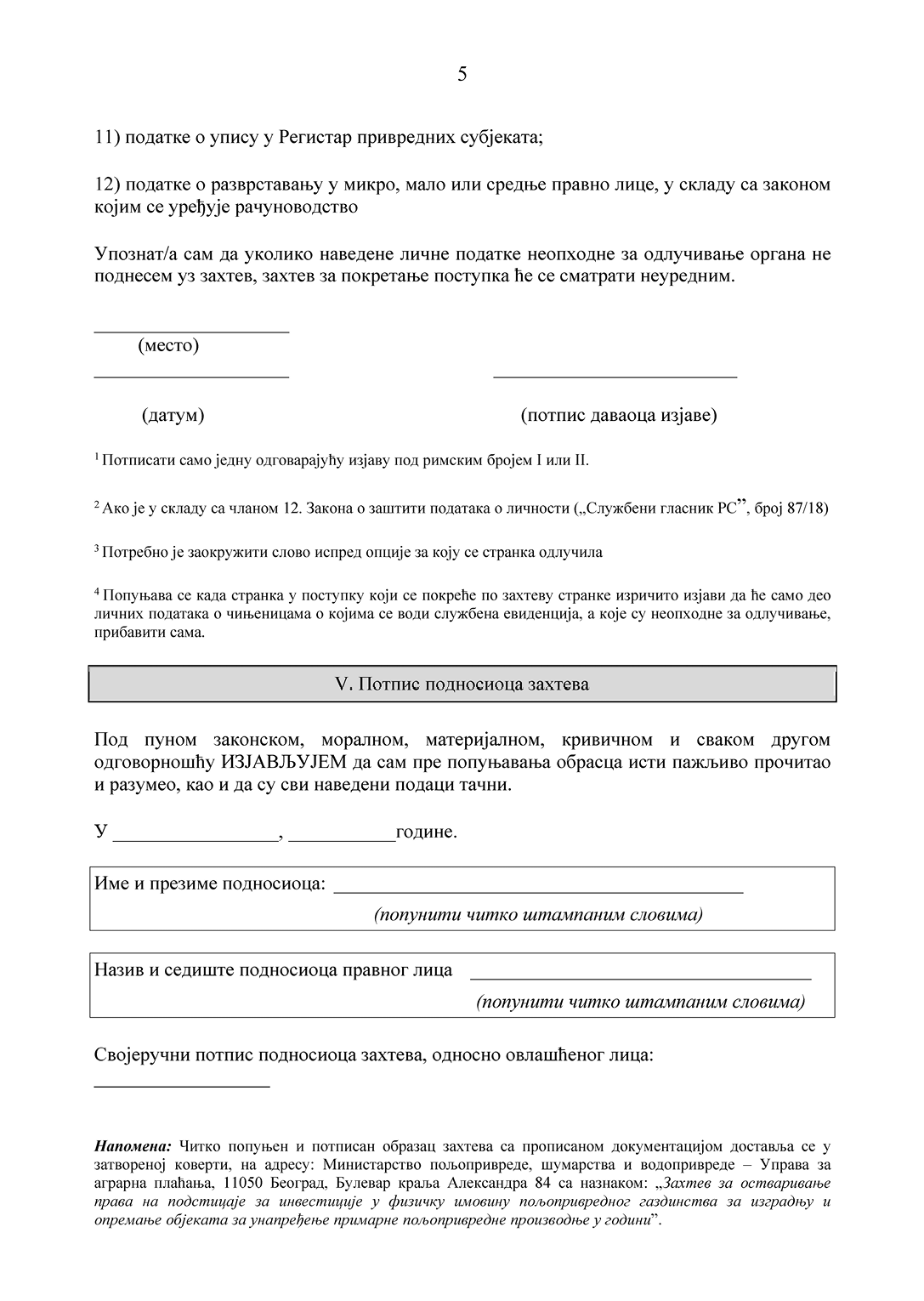 